INDICAÇÃO Nº 4647/2018Sugere ao Poder Executivo Municipal e aos órgãos competentes a aquisição de mais uma balança  para a UBS Drª Nair S. Nobuyaçu Guimarães, localizado na Rua Mombuca, 385 – Planalto do Sol II; Excelentíssimo Senhor Prefeito Municipal, Nos termos do Art. 108 do Regimento Interno desta Casa de Leis, dirijo-me a Vossa Excelência para sugerir que, por intermédio do Setor competente, proceda com a aquisição de mais uma balança para a UBS Drª Nair S. Nobuyaçu Guimarães, localizado na Rua Mombuca, 385 – Planalto do Sol II.Justificativa:Este vereador esteve “in loco” e pôde constatar que a referida unidade de saúde possui apenas uma balança que é utilizada para todas as especialidades; e essa não é suficiente para suprir a necessidade da demanda, sendo necessária a aquisição de pelo menos mais uma balança.Plenário “Dr. Tancredo Neves”, em 01 de Outubro de 2.018.Marcos Antonio Rosado MarçalMarcos Rosado-vereador-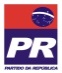 